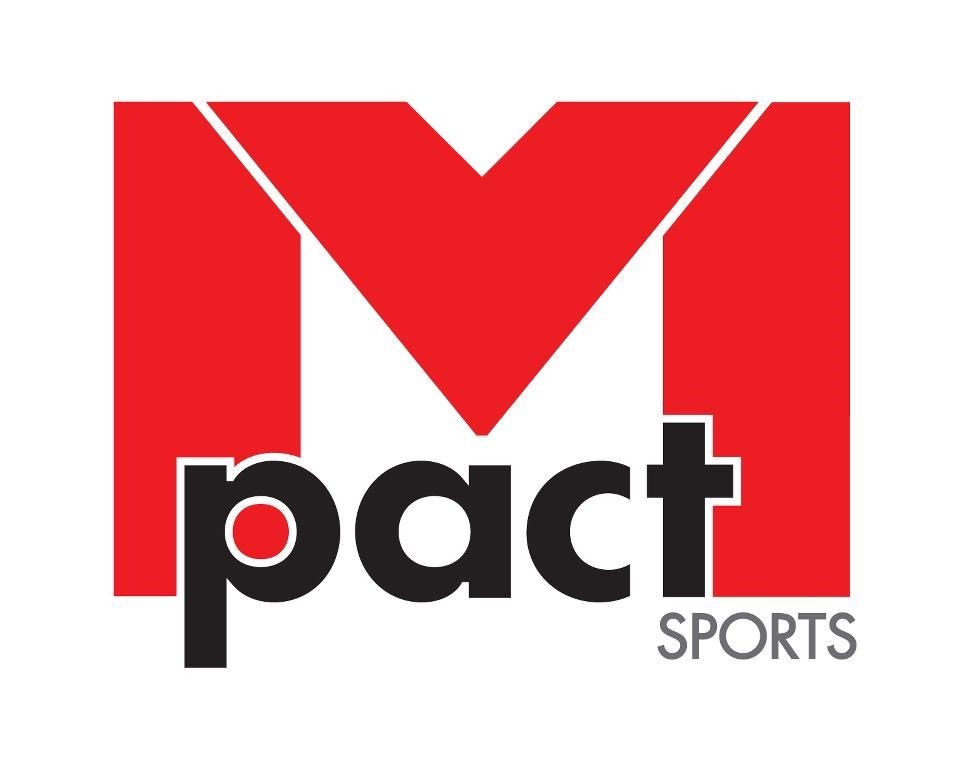 Dear Parent, First and foremost, please know that we consider it the highest form of a compliment that you are entrusting your child to our care.  We are looking forward to a fantastic summer with your child! We are confident that this will be an awesome summer of physical fitness, confidence building, friendship, and of course, martial arts & gymnastics.  Our seasoned staff is dedicated to making your child’s summer something out of the ordinary in our state of the art 25,000 sq. ft. facility!  We have chosen a theme for each week of camp this summer and each activity your child participates in will be geared around that theme, everything from group games to arts and crafts.  Fridays will be wear your CAMP MPACT t-shirt day (a $15 value included in your one time arts & crafts supply fee)!  By taking a few moments to review the information in this packet you will have a better understanding of MPACT Sports and its policies & procedures, thereby ensuring that we get off to a great start.  Thank you in advance for observing our policies and we look forward to helping make this one of the best summers ever for your child! -Your Caring MPACT Staff	             “Where Every Kid Matters” CHECK IN & OUT PROCEDURES *Camp check-in does not begin until 8:50 am unless your child has registered & paid for AM Before Care.  If you check in before 8:50 am, you will be charged $10 for same day AM Before CareSIGN IN: ​All campers must be signed into the camp program by an adult, 18 years or older. A parent may be asked to escort their child to their group so staff may uphold the MPACT staff-to-child safety ratios. A parent may not leave the area until the camper is signed in with a MPACT staff member. SIGN OUT: ​All campers must be signed out of the camp program by an adult 18 years or older. The only adults that will be allowed to pick-up the camper must be listed on the registration form under the pick-up information. ​The adult must show a photo ID at the time of pick-up. ​ All items including medications must be taken home with the camper at the end of each day. Tiny Tot Campers pick-up is at 1:pm. If your child is picked up after 1:10 pm, MPACT will charge your account $1 per minute based on the pickup/sign out time.Big Kid Campers (Gymnastics & Ninja Gym) pickup time is 3:pm  If your child is picked up after 3:10 pm, MPACT will charge your account $1 per minute based on the pickup/sign out time, but no more than the same day PM After Care rate of $20. WHAT TO BRINGEveryday WearCool, comfortable clothing (i.e. shorts, t-shirt, tank tops, leotards, etc.) Shoes that are easy to get on and off (i.e. sandals, crocs, flip flops, etc.) – Children will be barefoot most of the day but will be walking back and forth to the restrooms and occasionally going outside for activities.Girls: make sure hair is pulled back out of face and eyes. No dangle earrings or loose jewelry.What to BringPacked lunch that doesn’t need to be refrigerated.Extra Snack(s) - Especially if your child is in extended care.Water bottleBackup change of clothes (including underwear and shoes… Just in case!)On water days you will need to bring towels, sunscreen, water shoes, and a swimsuit. Water days will be announced during first week of camp!LABEL EVERYTHING!What NOT to BringPHONES or ANY other electronics (iPods, cell phones, or handheld games) are NOT permitted!Toys or special items from home that might be lost or damagedMPACT Sports is not responsible for anything that is lost, stolen, or damagedNinjava CafeNinjava will be stocked with snacks & meals that your child can buy! Either send money with them or when you check in, you will be able to authorize a maximum amount your child is able to charge per day!Morning Care- We will have some breakfast options including oatmeal, granola bars, etc.CAMP MPACT POLICIES & PROCEDURESWe intend to help every child enjoy their camp experience while also making them aware that they are responsible for their actions. With prior knowledge of our basic rules of safety and good conduct, each camper will be taught how to exercise self-discipline and to know we are here to help them and want them to succeed.  TINY TOTS RESTROOM POLICY:All Tiny Tot campers must be potty trained and fully independent in the restroomAs in any group activity, the inappropriate behavior of a few children can spoil the experience for the entire group. Therefore, the following conduct policies apply directly to each camper. Depending on the severity of the behavior and the number of times the behavior occurs, a child may:  Lose the privilege of participation in a specific activity.  Be suspended from the program for a specified amount of time.  Be terminated from the program.  INAPPROPRIATE BEHAVIOR INCLUDES BUT IS NOT LIMITED TO:  Intentionally and repeatedly going to unauthorized areas of the facility without permission.  Using foul language and being rude and discourteous to staff and peers.  Defacing camp property. Refusing to follow basic rules of safety (This includes fighting or striking another camper or staff.)  Possession of weapons.  Any other behavior that is deemed inappropriate, dangerous or contrary to the best interest of the participants and staff.  Inappropriate behavior shown by parents/guardians, including but not limited to excessive late pickups, foul language, displays of violence and suspicion of intoxication.  Suspension up to termination can occur IMMEDIATELY if the following inappropriate behavior is used:        ➔  Harming another child or staff member  Fighting  Stealing  Disrespect for MPACT property or others  Use of abusive/foul language  Conduct or actions of sexual nature  We want every child to enjoy his/her experience at Camp MPACT. For this reason, we have initiated policies we feel are fair, easily complied with and benefit everyone involved. If a discipline problem arises, the parent will be notified in writing the day of the incident. The second incident will result in the parent/ guardian being notified in writing and called to set up a meeting with the counselor, camper and gym owner to set up a behavioral contract. The third incident will result in program suspension for a time period specified by the owner. In the circumstance of extreme behavior the parent/guardian may be called to remove the camper on the first incident.  Note: There will be no refunds given for suspension or expulsion of camp.    IMPORTANT CAMP MPACT NOTESIf your camper becomes ill and cannot attend camp that day, you may reschedule. There is a $5 per child/per day change fee for this service. There are no credits or refunds. If space allows, same day registration is permitted. There will be a day of reservation fee of $5 added to regular camp charges.AM Before Care and PM After Care should be reserved in advance. Same day space is limited and not guaranteed. If space is available, the cost will be $5 more, making Before Care $10 and After Care $20. Campers with specific allergies must bring medication to the MPACT front desk, LABELED with your campers name on it. Any allergies should have been listed during the registration process, but regardless, please notify MPACT Staff of your camper’s allergy issues. Your camper will be given a red wrist band to wear on their wrist with their specific allergy listed. We are a peanut sensitive camp and take great precautions to wash all hands before and after meals & snacks as well as wiping down all tables before and after use. But we do not prohibit peanuts or peanut byproducts from within MPACTS facilities.MPACT Sports is not responsible for lost or stolen items. Please label everything! We collect a large amount of clothing, water bottles and lunch boxes during camp. Please check our lost & found box located near the MPACT front desk if necessary.Each camper must pay a one-time $25 supply fee which pays for all craft supplies as well as a Camp MPACT t-shirt.MPACT Sports is not required to be licensed by the state as a child care agency.